Ария – ШтильПривет, гитарист! Сегодня у нас песня морской тематики от группы Ария. Называется она Штиль. В песне 2 довольно сложных боя и ещё 2, которые можно назвать боями с натяжкой. Эти "бои с натяжкой" - просто ровные штрихи сверху.Все бои играются  медиатором.Итак, вперед!ОбозначенияВсе обозначения ты найдешь в видеоуроке “Обозначения в табулатурах”. Знание этих обозначений поможет разобраться с боем песни.Также, чтобы послушать бой песни, запустите соответствующую табулатуру в программе Guitar Pro 6 или MIDI-файл. Всё это прилагается к песне.В тексте песни аккорды прописаны не в случайном месте, а в том, где их нужно играть. Хорошую помощь вам также окажут выделенные серым фоном гласные буквы. Это места, где нужно начинать играть какой-либо аккорд.Навигатор по видео00:08 – 1. Песня05:35 – 2. Бой №105:46 – 2. Бой №1: 50%06:00 – 2. Бой №1: 75%06:10 – 2. Бой №1: 100%06:25 – 3. Бой №206:43 – 3. Бой №2: 50%06:57 – 3. Бой №2: 75%07:11 – 3. Бой №2: 75%07:22 – 4. Бой №307:43 – 4. Бой №3: 50%08:03 – 4. Бой №3: 75%08:15 – 4. Бой №3: 100%08:26 – 5. Бой №408:30 – 5. Бой №4: 75%08:48 – 5. Бой №4: 100%Текст с аккордамиВступление: Gm | Gm | Gm | Gm                        Dm | Dm | Dm | Dsus21.    Dm                          C  Csus4  CШтиль… Ветер молчит,   GmУпал                                Dm  Dsus2Белой чайкой на дно.    Dm                                    C  Csus4  CШтиль… Наш корабль забыт   GmОдин                                   DmВ мире, скованном сном.                BbМежду всех времён,           C      Без имён и лиц.          BbМы уже не ждём,                Am     Что проснётся бриз!1. (2-ая часть)Штиль… сходим с ума,Жара пахнет чёрной смолой.Смерть одного лишь нужна —И мы, мы вернёмся домой!Его плоть и кровьВновь насытят нас,А за смерть ему,Может, Бог воздаст?!Припев:  Dm                                   Bb         AЧто нас ждёт? Море хранит молчанье.  Dm                                   Bb        AЖажда жить сушит сердца до дна,Dm                                     Bb        AТолько жизнь здесь ничего не стоит,  Dm                               Bb   AЖизнь других, но не твоя!2.Нет, гром не грянул с небес,Когда пили кровь, как зверьё.Но нестерпимым стал блескКреста, что мы Южным зовём.И в последний мигПоднялась волна,И раздался крик: «Впереди Земля!»ПрипевПроигрыш: Dm | Bb | Gm | Dm  } 4 раза                       Bb | C                       Bb | C(12 штрихов сверху)Проигрыш(2): Dm Bb A } 4 раза - аккорды припеваПрипевКонцовка: Dm Dm Dm Dm                     Bb(↑ ↑ ↑ ↑) | Dm(↑)АккордыДля того, чтобы посмотреть аккорды песни откройте её табулатуру и перейдите в самое начало.Бои и переборыБой №1 (1-ый такт)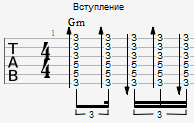 Бой №2 (4-ый такт)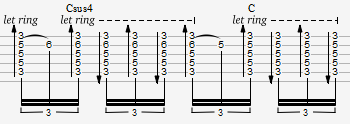 Бой №3 (62-ой такт)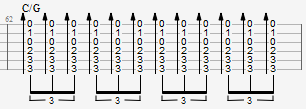 Бой №4 (80-ый такт)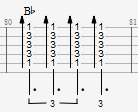 Табулатуры к песнеИх ты можешь скачать в меню диска, кликнув по ссылке, справа от песни.